Y TÚ, ¿CONOCES TU VOCACIÓN?NOMBRE Y APELLIDO5TO:  "La experiencia de Po".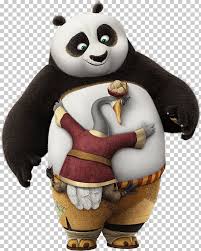 Observa algunas escenas de la película de "Kung Fu Panda".(Te recomiendo que busques en internet a la película, para poder verla completa)https://www.youtube.com/watch?v=nq4Nx4NfZS8Seguimos reflexionado sobre nuestra elección profesional” …es algo que pensamos todos a lo largo de nuestra vida desde que somos chicos, pero a medida que crecemos se vuelve un pensamiento más serio y realista…”Este bello texto lo tome de uno de sus trabajos. Estamos en quinto, a las puertas de tomar una gran decisión, que no puede ser improvisada. Hay que seguir poniendo cimientos.  Te invito a que mires con atención este fragmento de la película (si la podes ver compre sería mucho mejor). Hay mucho material a trabajar, deseo que asumas 100% el personaje de PO Responde las siguientes preguntas de acuerdo a la experiencia de Po.¿Cuál es el problema de Po?¿Cuál es su expectativa (esperanza o posibilidad de conseguir una cosa) respecto al kung fu?¿Cuáles son sus creencias (idea o pensamiento que se asume como verdadero) sobre el kung fu?El padre de Po a ¿qué quiere que se dedique?Escribe la frase que más te gustó. En base a tu situación actual, contesta las siguientes preguntas:¿Cuáles son tus expectativas sobre lo que quieres hacer al terminar el colegio?¿Qué le gustaría a tus padres que hicieras después de concluir el colegio?¿Estás de acuerdo con ellos? ¿Por qué?¿Cómo relacionas la frase que te gustó de la película con tu vida o situación actual? 